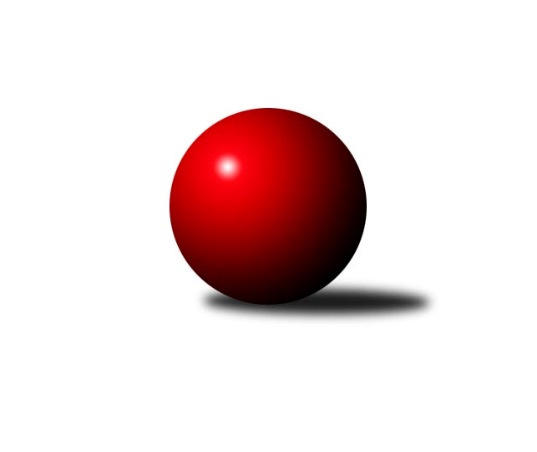 Č.5Ročník 2018/2019	12.10.2018Nejlepšího výkonu v tomto kole: 2476 dosáhlo družstvo: KK Réna Ivančice BJihomoravský KP2 sever A 2018/2019Výsledky 5. kolaSouhrnný přehled výsledků:KK Mor.Slávia Brno E	- KK Mor.Slávia Brno F	5:3	2395:2269	6.0:6.0	8.10.SKK Veverky Brno A	- KS Devítka Brno B	5:3	2394:2307	8.0:4.0	10.10.KK Slovan Rosice D	- SK Brno Žabovřesky B	5.5:2.5	2378:2292	8.0:4.0	11.10.TJ Sokol Husovice E	- KK Réna Ivančice B	2:6	2473:2476	6.0:6.0	12.10.Tabulka družstev:	1.	SKK Veverky Brno A	4	4	0	0	23.0 : 9.0 	34.5 : 13.5 	 2466	8	2.	KK Réna Ivančice B	5	4	0	1	28.0 : 12.0 	36.0 : 24.0 	 2442	8	3.	KK Slovan Rosice D	5	3	0	2	20.5 : 19.5 	35.0 : 25.0 	 2320	6	4.	KK Mor.Slávia Brno E	5	2	1	2	21.5 : 18.5 	27.0 : 33.0 	 2318	5	5.	SK Brno Žabovřesky B	4	2	0	2	19.5 : 12.5 	26.5 : 21.5 	 2363	4	6.	KK Mor.Slávia Brno F	4	2	0	2	17.5 : 14.5 	26.0 : 22.0 	 2369	4	7.	TJ Sokol Brno IV C	4	2	0	2	15.5 : 16.5 	21.0 : 27.0 	 2314	4	8.	KS Devítka Brno B	5	0	1	4	11.0 : 29.0 	22.0 : 38.0 	 2228	1	9.	TJ Sokol Husovice E	4	0	0	4	3.5 : 28.5 	12.0 : 36.0 	 2227	0Podrobné výsledky kola:	 KK Mor.Slávia Brno E	2395	5:3	2269	KK Mor.Slávia Brno F	Milan Kučera	 	 236 	 236 		472 	 2:0 	 330 	 	159 	 171		Jaroslav Navrátil	Miroslav Novák	 	 190 	 160 		350 	 0:2 	 392 	 	191 	 201		Václav Vaněk	Milan Sklenák	 	 205 	 222 		427 	 2:0 	 347 	 	165 	 182		Miloslav Štrubl	Aleš Sláma	 	 198 	 188 		386 	 1:1 	 383 	 	212 	 171		Lenka Indrová	Zdeněk Pavelka	 	 224 	 199 		423 	 1:1 	 440 	 	207 	 233		Josef Polák	Marek Sokola *1	 	 153 	 184 		337 	 0:2 	 377 	 	191 	 186		Jan Vrožinarozhodčí: VDstřídání: *1 od 51. hodu Tomáš ZbavitelNejlepší výkon utkání: 472 - Milan Kučera	 SKK Veverky Brno A	2394	5:3	2307	KS Devítka Brno B	Petr Kschwend	 	 178 	 215 		393 	 1:1 	 392 	 	192 	 200		Cyril Vaško	Jaroslav Herůdek	 	 192 	 208 		400 	 1:1 	 412 	 	211 	 201		Jiří Martínek	Tomáš Rak	 	 190 	 199 		389 	 2:0 	 343 	 	166 	 177		Jiří Procházka	Vladimír Polách	 	 207 	 193 		400 	 1:1 	 416 	 	200 	 216		Petr Juránek	Petr Večeřa	 	 219 	 204 		423 	 1:1 	 424 	 	201 	 223		Stanislav Barva	Martin Zubatý	 	 194 	 195 		389 	 2:0 	 320 	 	161 	 159		Martin Kyjovskýrozhodčí: VDNejlepší výkon utkání: 424 - Stanislav Barva	 KK Slovan Rosice D	2378	5.5:2.5	2292	SK Brno Žabovřesky B	Libor Čížek	 	 195 	 196 		391 	 1:1 	 395 	 	201 	 194		Marek Černý	Anastasios Jiaxis	 	 209 	 213 		422 	 1:1 	 425 	 	221 	 204		Zdeněk Vladík	Radek Hrdlička	 	 185 	 213 		398 	 1:1 	 398 	 	188 	 210		Antonín Zvejška	Pavel Procházka	 	 179 	 164 		343 	 2:0 	 291 	 	152 	 139		Michal Kaštovský	Jiří Hrdlička	 	 208 	 202 		410 	 2:0 	 376 	 	190 	 186		Miloslav Ostřížek	Petr Vyhnalík	 	 222 	 192 		414 	 1:1 	 407 	 	210 	 197		Radim Jelínekrozhodčí: Vedoucí družstvaNejlepší výkon utkání: 425 - Zdeněk Vladík	 TJ Sokol Husovice E	2473	2:6	2476	KK Réna Ivančice B	Tomáš Peřina	 	 178 	 224 		402 	 1:1 	 361 	 	183 	 178		Ivana Hrdličková	Ondřej Machálek	 	 207 	 217 		424 	 1:1 	 431 	 	199 	 232		Renata Horáková	Petr Chovanec	 	 209 	 194 		403 	 2:0 	 386 	 	205 	 181		Karel Dorazil	Josef Patočka	 	 209 	 222 		431 	 1:1 	 438 	 	227 	 211		Luboš Staněk	Tomáš Baranyi	 	 190 	 192 		382 	 0:2 	 428 	 	207 	 221		Eduard Kremláček	Jaroslav Betáš	 	 224 	 207 		431 	 1:1 	 432 	 	210 	 222		František Čechrozhodčí: Nejlepší výkon utkání: 438 - Luboš StaněkPořadí jednotlivců:	jméno hráče	družstvo	celkem	plné	dorážka	chyby	poměr kuž.	Maximum	1.	Eugen Olgyai 	SKK Veverky Brno A	434.00	287.0	147.0	6.5	2/3	(435)	2.	Petr Juránek 	KS Devítka Brno B	433.50	306.3	127.2	6.0	3/4	(449)	3.	Vladimír Veselý 	SKK Veverky Brno A	433.33	294.7	138.7	5.0	3/3	(448)	4.	Martin Zubatý 	SKK Veverky Brno A	428.50	299.3	129.2	4.7	3/3	(456)	5.	Jan Bernatík 	KK Mor.Slávia Brno E	428.00	296.0	132.0	7.0	2/2	(438)	6.	Eduard Kremláček 	KK Réna Ivančice B	425.00	297.7	127.3	8.5	3/4	(450)	7.	Tomáš Čech 	KK Réna Ivančice B	423.67	282.7	141.0	4.7	3/4	(436)	8.	Petr Večeřa 	SKK Veverky Brno A	419.75	280.0	139.8	3.5	2/3	(468)	9.	Radim Jelínek 	SK Brno Žabovřesky B	417.67	290.3	127.3	9.3	3/3	(428)	10.	Lenka Indrová 	KK Mor.Slávia Brno F	416.50	298.0	118.5	7.3	2/2	(438)	11.	Milan Kučera 	KK Mor.Slávia Brno E	416.42	293.9	122.5	7.4	2/2	(472)	12.	Jan Vrožina 	KK Mor.Slávia Brno F	415.83	295.2	120.7	8.0	2/2	(450)	13.	Jiří Martínek 	KS Devítka Brno B	415.50	288.5	127.0	6.2	3/4	(435)	14.	František Čech 	KK Réna Ivančice B	415.33	285.3	130.0	6.8	3/4	(432)	15.	Antonín Zvejška 	SK Brno Žabovřesky B	414.17	294.7	119.5	8.0	3/3	(428)	16.	Marek Černý 	SK Brno Žabovřesky B	412.00	291.8	120.3	8.5	2/3	(437)	17.	Marek Svitavský 	TJ Sokol Brno IV C	411.50	286.0	125.5	10.0	2/3	(437)	18.	Ondřej Machálek 	TJ Sokol Husovice E	409.50	281.5	128.0	5.0	2/3	(424)	19.	Jana Klašková 	SK Brno Žabovřesky B	409.50	287.3	122.3	8.5	2/3	(420)	20.	Petr Vyhnalík 	KK Slovan Rosice D	409.50	294.3	115.3	7.5	2/3	(424)	21.	Milan Sklenák 	KK Mor.Slávia Brno E	409.42	289.6	119.8	8.8	2/2	(467)	22.	Zdeněk Vladík 	SK Brno Žabovřesky B	408.83	291.3	117.5	9.5	3/3	(430)	23.	Roman Vlach 	TJ Sokol Brno IV C	408.50	292.5	116.0	10.5	2/3	(424)	24.	Zdeněk Pavelka 	KK Mor.Slávia Brno E	408.00	285.0	123.0	8.5	2/2	(423)	25.	Jaromír Mečíř 	TJ Sokol Brno IV C	405.25	289.3	116.0	7.3	2/3	(439)	26.	Josef Patočka 	TJ Sokol Husovice E	404.50	286.5	118.0	12.3	2/3	(431)	27.	Luboš Staněk 	KK Réna Ivančice B	404.13	289.0	115.1	11.1	4/4	(438)	28.	Jiří Hrdlička 	KK Slovan Rosice D	403.17	284.2	119.0	10.7	3/3	(431)	29.	Stanislav Barva 	KS Devítka Brno B	403.00	284.9	118.1	9.3	4/4	(424)	30.	Renata Horáková 	KK Réna Ivančice B	402.67	297.0	105.7	12.7	3/4	(431)	31.	Karel Dorazil 	KK Réna Ivančice B	402.00	285.4	116.6	6.0	4/4	(434)	32.	Václav Vaněk 	KK Mor.Slávia Brno F	402.00	287.5	114.5	7.5	2/2	(413)	33.	Cyril Vaško 	KS Devítka Brno B	399.75	283.8	116.0	11.1	4/4	(424)	34.	Jaroslav Smrž 	KK Slovan Rosice D	399.33	276.3	123.0	12.0	3/3	(440)	35.	Tomáš Rak 	SKK Veverky Brno A	395.33	274.3	121.0	5.3	3/3	(413)	36.	Jan Matoušek 	TJ Sokol Brno IV C	392.00	283.0	109.0	9.7	3/3	(399)	37.	Radek Smutný 	TJ Sokol Brno IV C	391.75	283.0	108.8	12.8	2/3	(445)	38.	František Žák 	SKK Veverky Brno A	390.50	288.5	102.0	10.5	2/3	(406)	39.	Petr Kschwend 	SKK Veverky Brno A	390.25	263.8	126.5	7.8	2/3	(393)	40.	Radomír Jursa 	TJ Sokol Brno IV C	390.00	283.5	106.5	14.0	2/3	(400)	41.	Miloslav Ostřížek 	SK Brno Žabovřesky B	390.00	286.0	104.0	15.5	2/3	(404)	42.	Libor Čížek 	KK Slovan Rosice D	385.50	286.5	99.0	12.3	2/3	(393)	43.	Radek Hrdlička 	KK Slovan Rosice D	385.33	271.3	114.0	11.7	3/3	(417)	44.	Miroslav Novák 	KK Mor.Slávia Brno E	384.92	273.3	111.6	12.3	2/2	(406)	45.	Pavel Procházka 	KK Slovan Rosice D	382.33	273.2	109.2	11.3	3/3	(401)	46.	Tomáš Baranyi 	TJ Sokol Husovice E	382.00	275.0	107.0	12.3	2/3	(390)	47.	Petr Chovanec 	TJ Sokol Husovice E	381.50	271.5	110.0	11.2	3/3	(403)	48.	Bohumil Sehnal 	TJ Sokol Brno IV C	377.00	279.3	97.7	16.7	3/3	(400)	49.	Miloslav Štrubl 	KK Mor.Slávia Brno F	375.00	263.5	111.5	12.8	2/2	(399)	50.	Jaroslav Betáš 	TJ Sokol Husovice E	370.83	278.2	92.7	16.3	3/3	(431)	51.	Ivana Hrdličková 	KK Réna Ivančice B	367.67	268.0	99.7	14.7	3/4	(386)	52.	Karel Pospíšil 	SK Brno Žabovřesky B	360.50	252.0	108.5	12.0	2/3	(390)	53.	Tomáš Zbavitel 	KK Mor.Slávia Brno E	354.25	257.8	96.5	15.0	2/2	(396)	54.	Milena Minksová 	TJ Sokol Husovice E	345.00	257.5	87.5	16.5	2/3	(348)	55.	Tomáš Peřina 	TJ Sokol Husovice E	345.00	259.2	85.8	14.7	3/3	(402)	56.	Petr Smejkal 	KK Slovan Rosice D	344.50	247.0	97.5	18.0	2/3	(363)	57.	Marek Sokola 	KK Mor.Slávia Brno E	335.50	238.0	97.5	17.3	2/2	(366)	58.	Pavel Dvorník 	KK Mor.Slávia Brno F	334.00	258.5	75.5	22.5	2/2	(341)	59.	Josef Kaderka 	KS Devítka Brno B	327.00	236.3	90.7	20.3	3/4	(359)	60.	Roman Brener 	TJ Sokol Brno IV C	313.00	222.5	90.5	20.0	2/3	(321)	61.	Martin Kyjovský 	KS Devítka Brno B	305.13	227.5	77.6	21.6	4/4	(320)		Miroslav Oujezdský 	KK Mor.Slávia Brno F	461.00	307.0	154.0	4.0	1/2	(461)		Ivona Hájková 	TJ Sokol Brno IV C	434.00	290.0	144.0	5.0	1/3	(434)		Jan Kremláček 	KK Réna Ivančice B	434.00	292.0	142.0	9.0	1/4	(434)		Josef Polák 	KK Mor.Slávia Brno F	427.00	285.7	141.3	5.7	1/2	(440)		Karolína Fabíková 	KK Slovan Rosice D	410.00	306.0	104.0	13.0	1/3	(410)		Vladimíra Mošaťová 	KK Réna Ivančice B	400.50	276.5	124.0	5.5	2/4	(404)		Jaroslav Herůdek 	SKK Veverky Brno A	400.00	276.0	124.0	5.0	1/3	(400)		Vladimír Polách 	SKK Veverky Brno A	400.00	293.0	107.0	11.0	1/3	(400)		Anastasios Jiaxis 	KK Slovan Rosice D	393.00	287.0	106.0	9.3	1/3	(422)		Stanislav Novotný 	TJ Sokol Brno IV C	392.00	293.0	99.0	12.0	1/3	(392)		Petr Žažo 	KK Mor.Slávia Brno F	390.00	298.0	92.0	14.0	1/2	(390)		Zdeněk Ondráček 	KK Mor.Slávia Brno F	384.00	278.0	106.0	9.0	1/2	(384)		Karel Krajina 	SKK Veverky Brno A	376.00	261.0	115.0	8.0	1/3	(376)		Aleš Sláma 	KK Mor.Slávia Brno E	368.50	259.0	109.5	12.5	1/2	(386)		Jan Kučera 	TJ Sokol Brno IV C	363.00	275.0	88.0	20.0	1/3	(363)		Věra Thielová 	TJ Sokol Husovice E	359.00	273.0	86.0	23.0	1/3	(359)		Zdeněk Krejčí 	TJ Sokol Husovice E	339.00	251.0	88.0	15.0	1/3	(339)		Pavel Zajíc 	KK Slovan Rosice D	334.00	255.0	79.0	20.0	1/3	(334)		Jaroslav Navrátil 	KK Mor.Slávia Brno F	330.00	242.0	88.0	15.0	1/2	(330)		Jiří Procházka 	KS Devítka Brno B	327.50	248.0	79.5	17.5	2/4	(343)		Milena Černohlávková 	KS Devítka Brno B	295.00	229.0	66.0	23.0	1/4	(295)		Michal Kaštovský 	SK Brno Žabovřesky B	291.00	228.0	63.0	17.0	1/3	(291)Sportovně technické informace:Starty náhradníků:registrační číslo	jméno a příjmení 	datum startu 	družstvo	číslo startu23888	Ivana Hrdličková	12.10.2018	KK Réna Ivančice B	3x24397	Renata Horáková	12.10.2018	KK Réna Ivančice B	3x7489	Karel Dorazil	12.10.2018	KK Réna Ivančice B	5x25651	Martin Kyjovský	10.10.2018	KS Devítka Brno B	5x25635	Radek Hrdlička	11.10.2018	KK Slovan Rosice D	5x25625	Vladimír Polách	10.10.2018	SKK Veverky Brno A	5x17390	Martin Zubatý	10.10.2018	SKK Veverky Brno A	4x11977	Luboš Staněk	12.10.2018	KK Réna Ivančice B	6x20773	Eduard Kremláček	12.10.2018	KK Réna Ivančice B	5x23247	Zdeněk Pavelka	08.10.2018	KK Mor.Slávia Brno E	2x25492	Petr Chovanec	12.10.2018	TJ Sokol Husovice E	4x23130	Marek Černý	11.10.2018	SK Brno Žabovřesky B	3x23009	Radim Jelínek	11.10.2018	SK Brno Žabovřesky B	4x20233	Petr Juránek	10.10.2018	KS Devítka Brno B	6x22334	Jiří Hrdlička	11.10.2018	KK Slovan Rosice D	4x23024	Tomáš Peřina	12.10.2018	TJ Sokol Husovice E	4x25104	Marek Sokola	08.10.2018	KK Mor.Slávia Brno E	5x25057	Tomáš Zbavitel	08.10.2018	KK Mor.Slávia Brno E	5x25066	Jiří Procházka	10.10.2018	KS Devítka Brno B	3x6572	Miloslav Štrubl	08.10.2018	KK Mor.Slávia Brno F	4x6558	Josef Polák	08.10.2018	KK Mor.Slávia Brno F	3x6579	Jaroslav Navrátil	08.10.2018	KK Mor.Slávia Brno F	1x22649	Miroslav Novák	08.10.2018	KK Mor.Slávia Brno E	5x8823	Milan Kučera	08.10.2018	KK Mor.Slávia Brno E	5x12427	Milan Sklenák	08.10.2018	KK Mor.Slávia Brno E	5x6900	Michal Kaštovský	11.10.2018	SK Brno Žabovřesky B	2x21387	Cyril Vaško	10.10.2018	KS Devítka Brno B	7x21382	Jiří Martínek	10.10.2018	KS Devítka Brno B	5x7088	Josef Patočka	12.10.2018	TJ Sokol Husovice E	3x6664	Jaroslav Betáš	12.10.2018	TJ Sokol Husovice E	4x6639	Tomáš Baranyi	12.10.2018	TJ Sokol Husovice E	3x22192	Libor Čížek	11.10.2018	KK Slovan Rosice D	3x23883	Pavel Procházka	11.10.2018	KK Slovan Rosice D	4x24794	Ondřej Machálek	12.10.2018	TJ Sokol Husovice E	2x6801	Jaroslav Herůdek	10.10.2018	SKK Veverky Brno A	5x8212	Petr Kschwend	10.10.2018	SKK Veverky Brno A	3x16783	Václav Vaněk	08.10.2018	KK Mor.Slávia Brno F	3x24344	Lenka Indrová	08.10.2018	KK Mor.Slávia Brno F	4x15621	Stanislav Barva	10.10.2018	KS Devítka Brno B	5x7334	Antonín Zvejška	11.10.2018	SK Brno Žabovřesky B	4x7337	Miloslav Ostřížek	11.10.2018	SK Brno Žabovřesky B	3x15439	Tomáš Rak	10.10.2018	SKK Veverky Brno A	4x21419	Petr Vyhnalík	11.10.2018	KK Slovan Rosice D	3x23961	Petr Večeřa	10.10.2018	SKK Veverky Brno A	3x10403	Zdeněk Vladík	11.10.2018	SK Brno Žabovřesky B	4x6574	Jan Vrožina	08.10.2018	KK Mor.Slávia Brno F	4x
Hráči dopsaní na soupisku:registrační číslo	jméno a příjmení 	datum startu 	družstvo	Program dalšího kola:6. kolo17.10.2018	st	16:30	KS Devítka Brno B - TJ Sokol Husovice E	18.10.2018	čt	17:00	SK Brno Žabovřesky B - KK Mor.Slávia Brno E				KK Réna Ivančice B - -- volný los --	19.10.2018	pá	17:00	TJ Sokol Brno IV C - KK Slovan Rosice D	19.10.2018	pá	17:30	KK Mor.Slávia Brno F - SKK Veverky Brno A				-- volný los -- - KK Slovan Rosice D (předehrávka z 7. kola)	Nejlepší šestka kola - absolutněNejlepší šestka kola - absolutněNejlepší šestka kola - absolutněNejlepší šestka kola - absolutněNejlepší šestka kola - dle průměru kuželenNejlepší šestka kola - dle průměru kuželenNejlepší šestka kola - dle průměru kuželenNejlepší šestka kola - dle průměru kuželenNejlepší šestka kola - dle průměru kuželenPočetJménoNázev týmuVýkonPočetJménoNázev týmuPrůměr (%)Výkon1xMilan KučeraMS Brno E4721xMilan KučeraMS Brno E1214722xJosef PolákMS Brno F4401xLuboš StaněkRéna Ivančice B113.454381xLuboš StaněkRéna Ivančice B4382xJosef PolákMS Brno F112.84401xFrantišek ČechRéna Ivančice B4321xFrantišek ČechRéna Ivančice B111.894321xJosef PatočkaHusovice E4311xJaroslav BetášHusovice E111.634311xJaroslav BetášHusovice E4311xRenata HorákováRéna Ivančice B111.63431